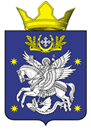 АДМИНИСТРАЦИЯ ДОБРИНСКОГО СЕЛЬСКОГО ПОСЕЛЕНИЯ УРЮПИНСКОГО МУНИЦИПАЛЬНОГО РАЙОНА ВОЛГОГРАДСКОЙ ОБЛАСТИ ПОСТАНОВЛЕНИЕ23.01.2024г.                                                                                                   № 3 Об  утверждении  доклада о результатах  обобщения  правоприменительной практики по осуществлению  муниципального контроля в сфере благоустройства в Добринском сельском поселении  Урюпинского муниципального района Волгоградской области »	В соответствии  со  статьей 47 Федерального закона от 30 июля 2020г. № 248-ФЗ «О государственном  контроле (надзоре) и муниципальном  контроле  в  Российской Федерации»,  Федеральным законом от 06.03.2003 №131-ФЗ «Об общих принципах организации местного самоуправления в Российской Федерации»,  пунктом 3.1.2 Положения о муниципальном контроле в сфере  благоустройства в Добринском сельском поселении  Урюпинского муниципального района Волгоградской области, утвержденного  Решением  Совета  депутатов  Добринского  сельского  поселения № 50/138 от 07.07.2023г., руководствуясь  Уставом  Добринского  сельского  поселенияПОСТАНОВЛЯЮ:	1. Утвердить доклад о  результатах обобщения правоприменительной практики по осуществлению муниципального  контроля в сфере  благоустройства в Добринском сельском поселении  Урюпинского муниципального района Волгоградской области за 2023год  2. Обнародовать данное постановление на официальном сайте Администрации Урюпинского муниципального района в разделе Административное деление в подразделе Добринское сельское поселение   http://www.umr34.ru           3. Контроль за выполнением настоящего постановления оставляю за собой.Глава Добринскогосельского поселения	                                  А.Ю. БондаренкоУТВЕРЖДЕН Постановлением администрации Добринского сельского поселенияот  23.01.2024г.  №  3Докладо правоприменительной практике в сфере осуществления муниципального контроля в сфере  благоустройства в Добринском сельском поселении  Урюпинского муниципального района Волгоградской области за 2023 г.Настоящий доклад подготовлен в соответствии с частью 3 статьи 47  Федерального закона от 31.07.2020 № 248-ФЗ «О государственном контроле (надзоре) и муниципальном контроле в Российской Федерации», постановлением Правительства Российской Федерации от 07.12.2020г. 
№2041 «Об утверждении требований к подготовке докладов о видах государственном контроле (надзора), муниципального контроля и сводного доклада о государственном контроле (надзоре), муниципальном контроле в Российской Федерации».1. Общие сведения о  муниципальном контроле на автомобильном транспорте, городском наземном электрическом транспорте и в дорожном хозяйстве в Добринском сельском поселении  Урюпинского муниципального района Волгоградской областиМуниципальный контроль осуществлялся на основании следующих нормативных правовых актов: - Федерального закона от 31.07.2020 № 248-ФЗ «О государственном контроле (надзоре) и муниципальном контроле в Российской Федерации»;- Федерального закона  от 06.10.2003 № 131-ФЗ «Об общих принципах организации местного самоуправления в Российской Федерации»;- Устава Добринского  сельского  поселения Урюпинского муниципального  района  Волгоградской области;- Положения о муниципальном контроле в сфере благоустройства в Добринском сельском поселении  Урюпинского муниципального района Волгоградской области, утвержденного  Решением  Совета  депутатов  Добринского  сельского  поселения № 50/138 от 07.07.2023г.Предметом муниципального контроля является:- соблюдение организациями и гражданами (далее – контролируемые лица) обязательных требований, установленных правилами благоустройства территории Добринского  сельского  поселения Урюпинского муниципального района  Волгоградской области, утвержденных решением Совета  депутатов Добринского  сельского  поселения Урюпинского муниципального района  Волгоградской области от  26.09.2022 № 42/119 (далее – Правила), требований к обеспечению доступности для инвалидов объектов социальной, инженерной и транспортной инфраструктур и предоставляемых услуг, организация благоустройства территории в соответствии с Правилами; - исполнение решений, принимаемых по результатам контрольных мероприятий. В предмет муниципального контроля не входят установленные Правилами обязательные требования, которые в соответствии с действующим законодательством входят в предмет иных видов государственного контроля (надзора), муниципального контроля.Объектами муниципального контроля, согласно Положения, являются:- деятельность, действия (бездействие) контролируемых лиц в сфере благоустройства территории Добринского  сельского  поселения Урюпинского муниципального района  Волгоградской области, в рамках которых должны соблюдаться обязательные требования, в том числе предъявляемые к контролируемым лицам, осуществляющим деятельность, действия (бездействие);- результаты деятельности контролируемых лиц, в том числе работы и услуги, к которым предъявляются обязательные требования;- здания, строения, сооружения, территории, включая земельные участки, предметы и другие объекты, которыми контролируемые лица владеют и (или) пользуются и к которым предъявляются обязательные требования в сфере благоустройства.Положением о муниципальном контроле определены ключевые показатели вида контроля и их целевые значения. Однако, в 2023году, в  условиях  действия  моратория, введенного  постановлением  Правительства РФ от 10.03.2022 № 336 «Об  особенностях организации  и  осуществления государственного контроля  (надзора),  муниципального  контроля » (далее - постановление), плановые (внеплановые) контрольные  мероприятия в  отношении  контролируемых  лиц не  проводились. В  соответствии  с  п.10 данного постановления были  проведены  профилактические  мероприятия.2. Сведения об организации  муниципального контроля на автомобильном транспорте, городском наземном электрическом транспорте и в дорожном хозяйствеМуниципальный контроль в сфере благоустройства осуществляется администрацией Добринского  сельского  поселения Урюпинского  муниципального  района  Волгоградской  области (далее – администрация).Руководство деятельностью по осуществлению муниципального контроля осуществляет глава Добринского сельского поселения  Урюпинского муниципального района Волгоградской области. От имени администрации муниципальный контроль вправе осуществлять следующие должностные лица:1) руководитель (заместитель руководителя) администрации;2) должностное лицо администрации, в должностные обязанности которого, в соответствии с должностной инструкцией,  входит осуществление полномочий по виду муниципального контроля, в том числе проведение профилактических мероприятий и контрольных мероприятий. Должностные лица, уполномоченные осуществлять муниципальный контроль в сфере благоустройства, при осуществлении муниципального контроля на автомобильном транспорте, имеют права, обязанности и несут ответственность в соответствии с Федеральным законом от 31.07.2020 № 248-ФЗ «О государственном контроле (надзоре) и муниципальном контроле в Российской Федерации» и иными федеральными законами.Администрацией вносится  необходимая информация и документы в следующие информационный системы: Единый реестр контрольных (надзорных) мероприятий (ЕРКНМ), Единый реестр видов контроля (ЕРВК). Контролируемые лица, права и законные интересы которых, по их мнению, были непосредственно нарушены в рамках осуществления муниципального контроля, имели право на досудебное обжалование  решений о проведении контрольных мероприятий, актов контрольных мероприятий, предписаний об устранении выявленных нарушений,  действий (бездействия) должностных лиц в рамках контрольных мероприятий.В 2023 году жалоб на действия должностных лиц органа контроля не поступало.3. Сведения о профилактике рисков причинения вреда (ущерба)	 Администрация осуществляет муниципальный контроль в сфере благоустройства в том числе посредством проведения профилактических мероприятий.Профилактические мероприятия осуществляются администрацией в целях стимулирования добросовестного соблюдения обязательных требований контролируемыми лицами, устранения условий, причин и факторов, способных привести к нарушениям обязательных требований и (или) причинению вреда (ущерба) охраняемым законом ценностям, и доведения обязательных требований до контролируемых лиц, способов их соблюдения.	При осуществлении муниципального контроля в сфере  благоустройства проведение профилактических мероприятий, направленных на снижение риска причинения вреда (ущерба), является приоритетным по отношению к проведению контрольных мероприятий.Профилактические мероприятия осуществляются на основании программы профилактики рисков причинения вреда (ущерба) охраняемым законом ценностям, утвержденной в порядке, установленном Правительством Российской Федерации, также могут проводиться профилактические мероприятия, не предусмотренные программой профилактики рисков причинения вреда.При осуществлении администрацией муниципального контроля в сфере благоустройства проводятся следующие виды профилактических мероприятий:1) информирование;2) обобщение правоприменительной практики;3) объявление предостережений;4) консультирование;5) профилактический визит.В целях реализации механизмов открытости, а также информирования граждан и юридических лиц на официальном сайте администрации муниципального образования размещалась информация о нормативно-правовом регулировании вида контроля.4. Сведения о контрольных мероприятияхМуниципальный контроль в сфере благоустройства осуществляется Контрольным органом посредством организации проведения следующих плановых и внеплановых контрольных мероприятий: инспекционный визит, рейдовый осмотр, документарная проверка, выездная проверка – при взаимодействии с контролируемыми лицами; наблюдение за соблюдением обязательных требований, выездное обследования – без взаимодействия с контролируемыми лицами.Плановые контрольные мероприятия проводятся на основании плана проведения плановых контрольных мероприятий на очередной календарный год. Плановые контрольные мероприятия в отношении объекта контроля, отнесенного к категории низкого риска, не проводятся.Поскольку все объекты муниципального контроля в сфере благоустройства относятся к категории низкого риска, плановые контрольные мероприятия в 2023 году не проводились.В 2023 году внеплановые контрольные мероприятия также не проводились,  в связи с отсутствием оснований (положительный результат эффективности проведения мероприятий, направленных на профилактику нарушений обязательных требований).Обращения, жалобы от граждан и юридических лиц в 2023 году не поступали.Протоколы об административных правонарушениях не составлялись.5. Выводы и предложения по итогам организации иосуществления вида контроля	Администрацией проводится работа по внесению в Единый реестр контрольных (надзорных) мероприятий (ЕРКНМ), Единый реестр видов контроля (ЕРВК) информацию  и документы, необходимые для осуществления муниципального контроля в сфере благоустройства.В целях недопущения нарушений обязательных требований, установленных законодательством, на официальном сайте администрации размещаются нормативные правовые акты, содержащие обязательные требования, оценка соблюдения которых является предметом муниципального контроля в сфере благоустройства, а также актуальная информация по вопросам соблюдения требований действующего законодательства.